The following changes are mainly for the Infusion Clinics but will be seen by all HED usersChanges to Lumen Intervention drop-downs for CVC and PICC.CVC: 
Removed “lab draw”; 
added “Irrigation of implanted Port-a-Cath, Lab collected Central Venous Cath and Lab collect implanted cath/port
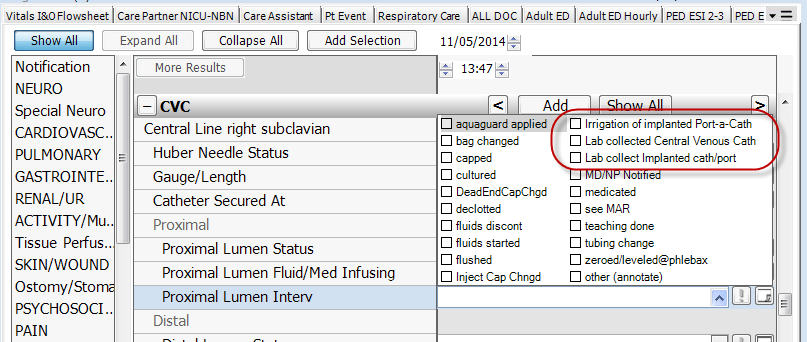 PICC: 
Removed “lab draw”; 
added Lab collected Central Venous Cath:
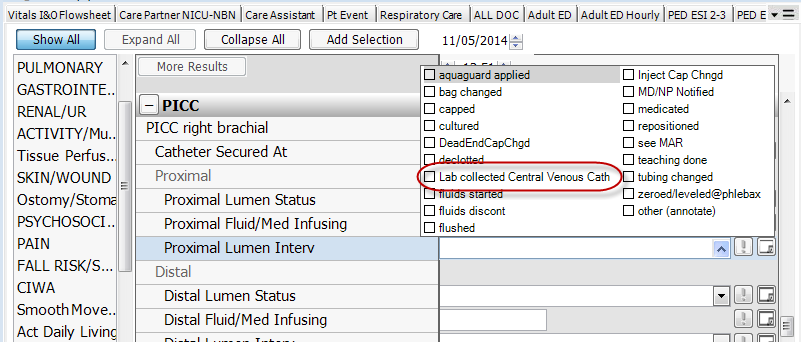 